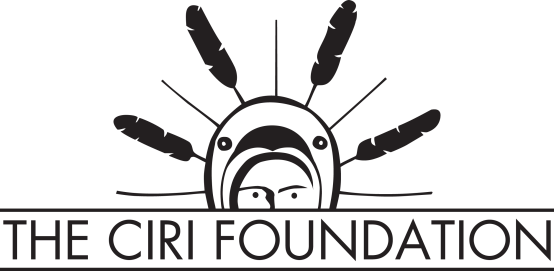 Pre-program Artist evaluation surveyPlease take some time to complete this brief survey. The information collected in this survey is requested by The CIRI Foundation (TCF) and a national arts funding organization. It will be used to assess the diversity of art practices in Alaska and funding needs within the state. Your responses are voluntary. Artist name: __________________________________________________Age: _________________________________________________________  Current zip code: _______________________________________________Home community: ______________________________________________Cultural affiliation: ______________________________________________Artistic skills: __________________________________________________  How do you think your peers and community would rate your level of artistic skill?Novice BeginnerIntermediateAdvancedExpertHow do you think your peers and community would rate your knowledge of cultural arts?NoviceBeginnerIntermediateAdvancedExpertDo you make arts and crafts as a form of income?o	Yeso	NoIf you answered yes, which of the following is more accurate for you?Sales of arts and crafts are a supplement to other forms of incomeSales of arts and crafts are a primary source of incomeIf you answered no, are you interested in gaining tools to help you make an income from your work?o	Yeso	NoHow satisfied are you with the arts and crafts market?Very satisfiedSomewhat satisfiedNeutralSomewhat unsatisfied Very unsatisfied Level of business and marketing skillsNovice BeginnerIntermediateAdvancedExpertDo you make Alaska Native arts and crafts to use within your community and/or family?o	Yeso	NoFrom the list below, please mark all of the reasons why you engage in your artistic practice:Recreational/personal enjoymentKinshipCommunity developmentCultural preservationCultural identityCultural revitalizationOther______________________________Thank you for completing this survey.